LABORATORIO No 1 DE INTRODUCCION A LA ELECTRONICANORMAS DE SEGURIDAD EN LABORATORIOS DE LA FACULTAD TECNOLÓGICAOBJETIVOOBJETIVO GENERALDeterminar las condiciones de seguridad de los laboratorios de la Facultad Tecnológica en la ejecución de las sesiones prácticasESPECÍFICOSDeterminar en cada laboratorio de la Facultad tecnológica su ubicación y si tienen manual o reglamento de seguridad.Definir si las normas de plana, higiene o seguridad industrial se deben aplicar en el laboratorio de electrónica.Determine las garantías en la salud de los miembros de la comunidad educativa en el laboratorio de electrónica. MARCO TEORICOLa acción de un estudiante o grupo de estudiantes en el laboratorio es análoga o similar a la que realiza en una planta industrial o una factoría.Se trabaja en unos espacios que deben garantizar seguridad en el lugar de trabajo o el laboratorio, esto implica un espacio adecuado, libre de material inflamable, con seguridad de cortos circuitos y adecuado manejo del equipo eléctrico y electrónico.En este enlace Reglamento – Laboratorio de Electrónica (umich.mx) [1], se ve la reglamentación de una Fundación Universitaria mexicana.En todo laboratorio, como en cualquier factoría deben existir unas normas mínimas de seguridad industrial, algunas de ellas pueden ser:Protección personal para los trabajadores. A los trabajadores -estudiantes- se les debe proveer de todos los instrumentos que le aseguren su bienestar. Entre estos se incluye un uniforme que cumpla con las especificaciones para su uso.Señales y avisos de seguridad e higiene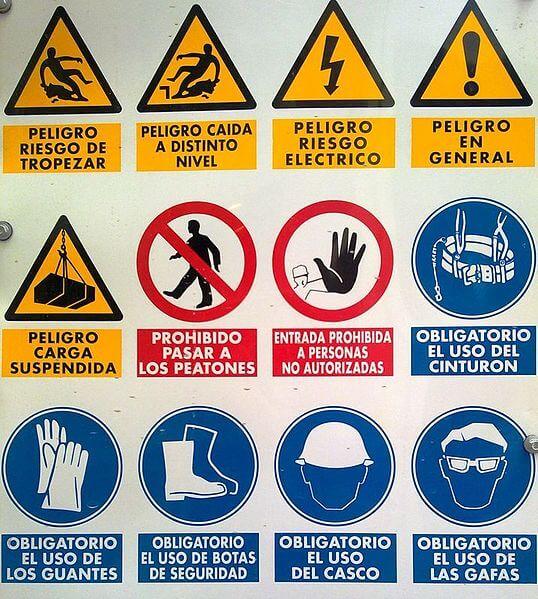 Figura 1. Señales y avisos de seguridad [2]
Prevención y protección para incendios.Dispositivos de protección y sistemas de seguridad.Condiciones de seguridad en sitios donde la electricidad represente un riesgo.Condiciones adecuadas de seguridad para el manejo de sustancias inflamablesSeguridad e Higiene para el manejo de sustancias corrosivosSeguridad e higiene en los centros de trabajo donde se manejen fuentes emisoras de radiaciones Dispositivos de seguridad en maquinarias y equiposMateriales y personal de primeros auxiliosPersonal de seguridad y protecciónReciclaje de conocimientos. Las normas de seguridad pueden ir variando constantemente según las novedades del sector o incluso nuevos agentes externos como ha sido la pandemia de la Covid-19. Normativas y protocolos de seguridad………………….MATERIALES Y EQUIPO UTILIZADO Cuaderno de apuntesPROCEDIMIENTO Haga una tabla de control en Excel o en su cuaderno para aplicar normas de seguridad industrial, o, seguridad en el trabajo.Revise el laboratorio de electrónica aplicada y determine las condiciones de seguridad en el trabajo en el mismoRecorra cada uno de los laboratorios y revise sus condiciones de seguridad.TABLAS, PLANOS Y RESULTADOS -Tome fotos y si es posible presente planos sencillos describiendo las condiciones de seguridad y mostrando sitios de avisos de seguridad, botiquín de seguridad, extintores, sitios inseguros, etc. CONCLUSIONESListe las conclusiones frente a las normas de seguridad en nuestra facultadBIBLIOGRAFÍA[1]. UMSNH. Facultad de Ingeniería Eléctrica. Reglamento de las políticas para el uso del laboratorio de ingeniería electrónica. 2023. Disponible desde internet en: https://www.fie.umich.mx/lab-electronica/reglamento/ [2]. Lifeder, Editores. Las 13 Normas de Seguridad Industrial Más Importantes. 2022. Disponible desde internet en: https://www.lifeder.com/normas-seguridad-industrial/#:~:text=Normas%20de%20seguridad%20industrial%20m%C3%A1s%20importantes%201%201-,el%20manejo%20de%20sustancias%20corrosivos%20...%20M%C3%A1s%20elementos 